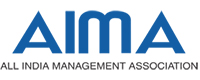 Directions:  Please complete this form and email us.  All information in the form will be kept confidential and will only be used for evaluation process.Registration Form (A)Name of the Organisation________________________________________________________________________Address ________________________________________________________________________________________________________________________________________________________________________________________________________________________________________________________________________________Name of the Authorized person making the entry ______________________________________________________Designation ___________________________________________________________________________________Telephone (Direct) ____________________________ _________________________________________________Mobile ______________________________________ E-mail ___________________________________________GST Number _________________________________We wish to register for the Business Responsibility Summit and Project Excellence Contest & Recognition in the following Category/ies (please tick the relevant entry Category/ies):Public Sector CompaniesCategory 1 : Project Value 20-50 LakhsCategory 2 : Project Value 50 Lakhs & abovePrivate Sector CompaniesCategory 1 : Project Value 20-50 LakhsCategory 2 : Project Value 50 Lakhs & aboveAlso please share as available the Name, Email and Mob of Team Members who will make the presentation (max 3 members per team for each project presentation). Below table can be replicated for multiple project entries.CSR Project Excellence Contest Participation Fee (Per Project Entry)Below Discount as applicable is over and above the Bulk discount mentioned above.Inaugural Discount - INR 5000 per project entry for confirmation received with payment and filled-in Registration Form by 15th June.Early Bird Discount - INR 2500 per project entry for confirmation received with payment and filled-in Registration Form by 30th July.AIMA GSTIN No.: 07AAATA1644A1ZH                     AIMA PAN No.: AAATA 1644 AKey Dates: Last date for submission of Narrative Write-up, PPT and Participation Fee                    10th Aug 2023Presentation of the shortlisted cases to the Jury for final round                               21st/22nd Aug 202310th Business Responsibility Summit And Project Excellence Contest & Recognition    24th Aug 2023Details / Procedure:The participation fee can be paid via online link below or through DD/Cheque. For Online Fee Payment CLICK HERE (please add GST of 18% to the amount being paid). DD / Cheque towards participation fee should be drawn in favor of All India Management Association, payable at New Delhi and must be couriered at All India Management Association, 14 Management House, Lodhi Road, New Delhi-110003.Participation fee is non-refundable. Changes to the nominated project entry is acceptable.AIMA ICRCCase Study DevelopmentUndertaking by the OrganizationConsent Form (B)In consideration of being a case study organization/author and in the interests of the facilitation of research at AIMA and elsewhere, we ______________________________________(Organization Name) hereby grant a non-exclusive, royalty free and perpetual license to AIMA on the following terms:a)	We undertake to submit the following Case Study/ies title1.___________________________________________2.___________________________________________3.___________________________________________4.___________________________________________to AIMA – India Case Research Centre and its Archives. Any abstract and case solution submitted with the said case study will be considered to form part of the Case Study.b)	AIMA is permitted to archive, reproduce and distribute our above listed case studies in whole or in part, and/or my abstract, in whole or in part (referred to collectively as the “Case Study”) anywhere in the world, in all the forms of media.c)	We represent that the above said Case Study is our original work, does not infringe any rights of others, including privacy rights, and that we have the right to make the grant conferred by this non-exclusive license.-----OR-----We do not wish to be publish our Case Study at AIMA India Case Research Centre (ICRC)Consent Form (C)UNDERTAKINGI have read the rules and regulations and agree to comply with them. I understand that the Jury’s decision is final and that I will not enter into any dispute regarding this.  I certify that all information provided by me in this form is correct to the best of my knowledge.	                                                Name of Authorized Person	                                                           Designation of Authorized Person……………………………………………………………………………………………………………………
Contact Us:Mr Dipen Sharma
Asst Director- Center for Management Development (CMD)
All India Management Association (AIMA)
Management House; 14, Institutional Area
Lodhi Road, New Delhi – 110 003, India
Email: dsharma@aima.in
Mobile : +91 - 9953551926Name of ProjectCategoryPerson In-chargeMobileEmail IdName of ProjectCategoryPerson In-chargeMobileEmail IdName of Presenting Team MemberMobileEmail ID1.2.3.Participation Fee1 Project (Fee in INR)2 Projects (Fee in INR)3 & more Projects (Fee in INR)Fee before GSTRs. 25,000 each Rs. 22,500 each Rs. 20,000 eachTotal Fee after GST @ 18% Rs. 29,500 eachRs. 26,550 eachRs. 23,600 eachSignature of the organization representative:Date:Place:Email: